СОВЕТ ДЕПУТАТОВ МУНИЦИПАЛЬНОГО ОБРАЗОВАНИЯСЕЛЬСКОЕ ПОСЕЛЕНИЕ  «ПОДЛОПАТИНСКОЕ»РЕШЕНИЕот «22»  ноября 2022 г.               № 30 село  ПодлопаткиВ соответствии с пунктами 2, 7 статьи 18  Федерального  закона  № 67-ФЗ  «Об основных гарантиях избирательных прав и права на участие в референдуме граждан Российской Федерации», пунктами 2, 6 статьи 9  Закона Республики Бурятия «О выборах депутатов представительного органа муниципального образования в Республике Бурятия» Совет депутатов муниципального образования сельское поседение  «Подлопатинское»  решил:Утвердить схему многомандатных  избирательных  округов   для проведения выборов депутатов муниципального образования сельское поселение «Подлопатинское» (приложение №1 и №2). Обнародовать настоящее решение на стенде администрации муниципального образования сельское поселение «Подлопатинское».Глава муниципального образования сельское поселение «Подлопатинское»                         Ю.В. ГетмановПредседатель Совета депутатов муниципального образования сельское поселение «Подлопатинское»                            Е.М. Осеева                         Приложение №1  к решениюСовета депутатов муниципального образованиясельское поселение «Подлопатинское»от «22» ноября2022 г. № 30  Схема многомандатных   избирательных  округовпо выборам депутатов представительного органа местного самоуправления муниципального образования сельское поселение «Подлопатинское»Мухоршибирского района Республики БурятияПриложение № 2 к решениюСовета депутатов муниципального образованиясельское поселение «Подлопатинское»от «22» ноября 2022 г. № 30  Графическое изображение схемы  многомандатных  избирательных  округов по выборам депутатов представительного органа местного самоуправления муниципального образования сельское поселение «Подлопатинское»Мухоршибирского района Республики БурятияОб утверждении схемы многомандатных  избирательных округов для проведения выборов депутатов муниципального образования сельское поселение «Подлопатинское»Наименование  муниципального образования (сельское  поселение)Номер округаНаименование округаЧисленность избирателейКоличество депутатских мандатовГраницы многомандатного избирательногоокруга «Подлопатинское»14Подлопатинский6208В границах: села  Подлопатки «Подлопатинское»15Усть-Алтачейский1332В границах: улуса Усть-Алташа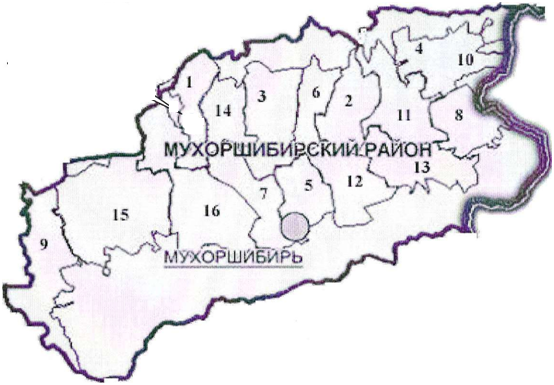 Наименование сельских поселений:Сельское поселение «Барское»Сельское поселение «Бомское»Сельское поселение «Калиновское»Сельское поселение «Кусотинское»Сельское поселение «Мухоршибирское»Сельское поселение «Нарсатуйское»Сельское поселение «Новозаганское»Сельское поселение «Никольское»Сельское поселение «Подлопатинское»Сельское поселение «Саганнурское»Сельское поселение «Тугнуйское»Сельское поселение «Харашибирское»Сельское поселение «Хонхолойское»Сельское поселение «Хошун-Узурское»Сельское поселение «Цолгинское»Сельское поселение «Шаралдайское»